§5435.  Nongovernmental units1.  Department grants.  Upon application to the department by an unincorporated association or nonstock corporation organized for the improvement of community health and welfare, the commissioner may grant to the applicant money to be used for carrying out its adult developmental services, including any necessary capital expenditures or purchase of buildings.[PL 2011, c. 542, Pt. A, §99 (AMD).]2.  Department grants.  The department may make grants to nonprofit corporations for amounts that are reasonable, relative to the quantity and quality of services to be provided by the grantee.A.  The department may request a display of effort on the part of the grantee that appropriate local governmental and other funding sources have been sought to assist in the financing of the services for which the department is making the grant.  [PL 1995, c. 560, Pt. K, §53 (AMD).]B.  The department shall give consideration to the ability of the municipality or governmental unit to support the adult developmental services, as reflected by the State's evaluation of the component communities.  [PL 2011, c. 542, Pt. A, §100 (AMD).]C.  In making grants to unincorporated associations or nonstock corporations, the department shall take into account all income and resources.  [PL 1995, c. 560, Pt. K, §53 (AMD).][PL 2011, c. 542, Pt. A, §100 (AMD).]SECTION HISTORYPL 1983, c. 459, §7 (NEW). PL 1993, c. 410, §CCC36 (AMD). PL 1995, c. 560, §K53 (AMD). PL 2011, c. 542, Pt. A, §§99, 100 (AMD). The State of Maine claims a copyright in its codified statutes. If you intend to republish this material, we require that you include the following disclaimer in your publication:All copyrights and other rights to statutory text are reserved by the State of Maine. The text included in this publication reflects changes made through the First Regular and First Special Session of the 131st Maine Legislature and is current through November 1. 2023
                    . The text is subject to change without notice. It is a version that has not been officially certified by the Secretary of State. Refer to the Maine Revised Statutes Annotated and supplements for certified text.
                The Office of the Revisor of Statutes also requests that you send us one copy of any statutory publication you may produce. Our goal is not to restrict publishing activity, but to keep track of who is publishing what, to identify any needless duplication and to preserve the State's copyright rights.PLEASE NOTE: The Revisor's Office cannot perform research for or provide legal advice or interpretation of Maine law to the public. If you need legal assistance, please contact a qualified attorney.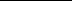 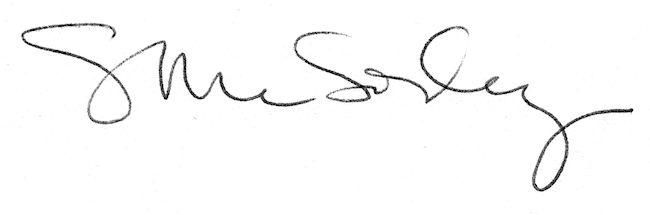 